Załącznik Nr 5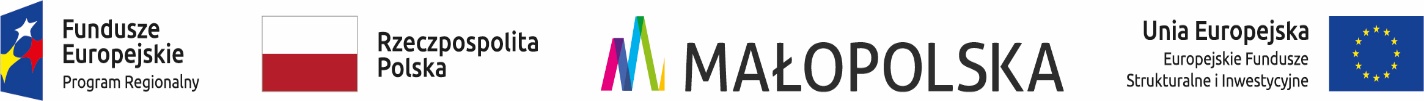 Oświadczenie uczestnika projektuOŚWIADCZENIE UCZESTNIKA PROJEKTUW związku z przystąpieniem do projektu pn. „Mój zawód-moja przyszłość – Centrum Kompetencji Zawodowych w Powiecie Gorlickim” nr RPMP.10.02.02-12-02-0215/2016 oświadczam, że przyjmuję do wiadomości, iż:administratorem moich danych osobowych przetwarzanych w ramach zbioru danych „Regionalny Program Operacyjny Województwa Małopolskiego 2014-2020” jest Zarząd Województwa Małopolskiego stanowiący Instytucję Zarządzającą dla Regionalnego Programu Operacyjnego Województwa Małopolskiego na lata 2014 – 2020, z siedzibą w Krakowie przy ul. Basztowej 22, 31-156 Kraków, adres do korespondencji ul. Racławicka 56, 30-017 Kraków,administratorem moich danych osobowych przetwarzanych w ramach zbioru danych „Centralny system teleinformatyczny wspierający realizację programów operacyjnych” jest minister właściwy do spraw rozwoju z siedzibą w Warszawie przy ul. Wspólnej 2/4, 00-926 Warszawa,przetwarzanie moich danych osobowych jest zgodne z prawem i spełnia warunki, o których mowa w art. 6 ust. 1 lit. c) oraz art. 9 ust. 2 lit g) Rozporządzenia Parlamentu Europejskiego i Rady (UE) 2016/679 – dane osobowe są niezbędne dla realizacji Regionalnego Programu Operacyjnego Województwa Małopolskiego na lata 2014-2020 na podstawie:rozporządzenia Parlamentu Europejskiego i Rady (UE) Nr 1303/2013 z dnia 17 grudnia 2013 r. ustanawiające wspólne przepisy dotyczące Europejskiego Funduszu Rozwoju Regionalnego, Europejskiego Funduszu Społecznego, Funduszu Spójności, Europejskiego Funduszu Rolnego na rzecz Rozwoju Obszarów Wiejskich oraz Europejskiego Funduszu Morskiego i Rybackiego oraz ustanawiające przepisy ogólne dotyczące Europejskiego Funduszu Rozwoju Regionalnego, Europejskiego Funduszu Społecznego, Funduszu Spójności i Europejskiego Funduszu Morskiego 
i Rybackiego oraz uchylające rozporządzenie Rady (WE) nr 1083/2006;rozporządzenia Parlamentu Europejskiego i Rady (UE) Nr 1304/2013 z dnia 17 grudnia 013 r. w sprawie Europejskiego Funduszu Społecznego i uchylające rozporządzenie Rady (WE) nr 1081/2006;ustawy z dnia 11 lipca 2014 r. o zasadach realizacji programów w zakresie polityki spójności finansowanych w perspektywie finansowej 2014–2020;rozporządzenia Wykonawczego Komisji (UE) Nr 1011/2014 z dnia 22 września 2014 r. ustanawiające szczegółowe przepisy wykonawcze do rozporządzenia Parlamentu Europejskiego i Rady (UE) 
nr 1303/2013 w odniesieniu do wzorów służących do przekazywania Komisji określonych informacji oraz szczegółowe przepisy dotyczące wymiany informacji między beneficjentami a instytucjami zarządzającymi, certyfikującymi, audytowymi i pośredniczącymi;moje dane osobowe w zakresie wskazanym w pkt. 1 oraz pkt. 2 będą przetwarzane wyłącznie w celu realizacji projektu „Mój zawód-moja przyszłość – Centrum Kompetencji Zawodowych w Powiecie Gorlickim” w szczególności potwierdzenia kwalifikowalności wydatków, udzielenia wsparcia, monitoringu, ewaluacji, kontroli, audytu i sprawozdawczości oraz działań informacyjno-promocyjnych w ramach Regionalnego Programu Operacyjnego Województwa Małopolskiego na lata 2014 – 2020 (RPO WM);moje dane osobowe zostały powierzone do przetwarzania Instytucji Pośredniczącej tj. Małopolskie Centrum Przedsiębiorczości, (ul. Jasnogórska 11, 31-358 Kraków), beneficjentowi realizującemu projekt  -  tj. Powiat Gorlicki (ul. Biecka 3, 38 – 300 Gorlice) oraz podmiotowi, które na zlecenie beneficjenta uczestniczy w realizacji projektu – tj. Zespół Szkół Zawodowych im. Kazimierza Pułaskiego w Gorlicach  (ul. Niepodległości 5,  (38- 300 Gorlice).. Moje dane osobowe mogą zostać również powierzone specjalistycznym podmiotom, realizującym na zlecenie Powierzającego, Instytucji Pośredniczącej oraz beneficjenta kontrole i audyty w ramach RPO WM;moje dane osobowe będą przechowywane do momentu zakończenia realizacji i rozliczenia projektu 
i zamknięcie i rozliczenia Regionalnego Programu Operacyjnego Województwa Małopolskiego 2014-2020 oraz zakończenia okresu trwałości dla projektu i okresu archiwizacyjnego, w zależności od tego, która z tych dat nastąpi później;podanie danych ma charakter dobrowolny, aczkolwiek jest wymogiem ustawowym a konsekwencją odmowy ich podania jest brak możliwości udzielenia wsparcia w ramach projektu;posiadam prawo dostępu do treści swoich danych oraz prawo ich: sprostowania, ograniczenia przetwarzania, prawo do przenoszenia danych zgodnie z art. 15-20 RODO;posiadam prawo do wniesienia sprzeciwu wobec przetwarzania danych w sposób opisany powyżej. Przetwarzanie danych zostanie zaprzestane, chyba że IZ/IP będzie w stanie wykazać, że w stosunku do  przetwarzanych danych istnieją prawnie uzasadnione podstawy, które są nadrzędne wobec interesów, praw i wolności lub dane będą nam niezbędne do ewentualnego ustalenia, dochodzenia lub obrony roszczeń;mam prawo do wniesienia skargi do Prezesa Urzędu Ochrony Danych Osobowych, gdy uzna, iż przetwarzanie jego danych osobowych narusza przepisy RODO;moje dane osobowe mogą zostać ujawnione innym podmiotom upoważnionym na podstawie przepisów prawa;moje dane osobowe nie będą przetwarzane w sposób zautomatyzowany, w tym również profilowanemogę skontaktować się z Inspektorem Ochrony Danych, wyznaczonym przez ADO wskazanym w ust. 1, wysyłając wiadomość na adres poczty elektronicznej: iodo@umwm.malopolska.pl lub pisemnie na adres: Inspektor Ochrony Danych Osobowych UMWM, Urząd Marszałkowski Województwa Małopolskiego ul. Racławicka 56, 30-017 Kraków;w ciągu 4 tygodni po zakończeniu udziału w projekcie udostępnię dane dot. mojego statusu na rynku pracy oraz informacje nt. udziału w kształceniu lub szkoleniu oraz uzyskania kwalifikacji lub nabycia kompetencji;w ciągu trzech miesięcy po zakończeniu udziału w projekcie udostępnię dane dot. mojego statusu na rynku pracy;do trzech miesięcy po zakończonym udziale w projekcie dostarczę dokumenty potwierdzające osiągnięcie efektywności zatrudnieniowej (podjęcie zatrudnienia lub innej pracy zarobkowej).				…………………………………………………						(Czytelny podpis rodzica lub opiekuna prawnego*)…..……………………………………………………………………………………MIEJSCOWOŚĆ I DATACZYTELNY PODPIS UCZESTNIKA PROJEKTU